ИНФОРМАЦИОННО – ПРОСВЕТИТЕЛЬСКАЯ ГАЗЕТА ДЛЯ РОДИТЕЛЕЙСтранички психолога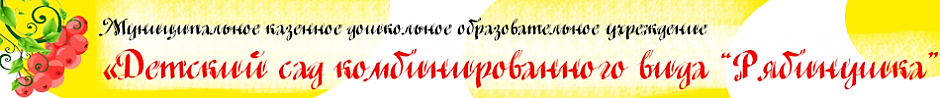  № 8                                                  апрель  2019 года                                основана в 2018 году                                                                                                                      Читайте в номере: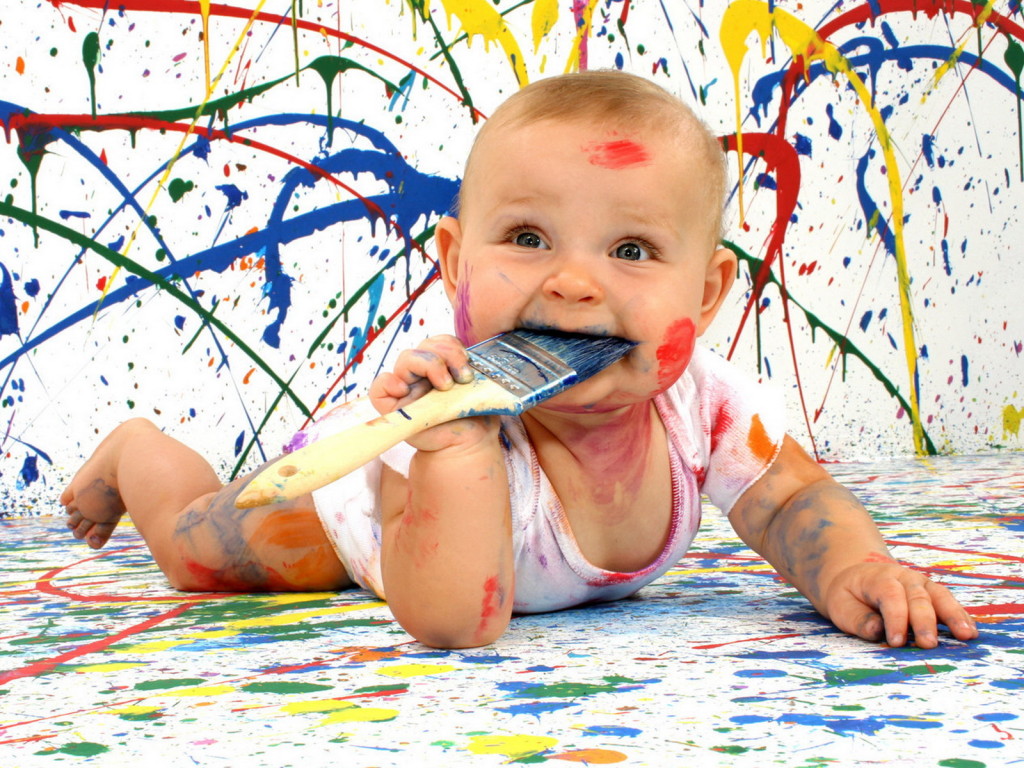 Дети охотно всегда чем-нибудь занимаются. Это весьма полезно, а потому не только не следует этому мешать, но нужно принимать меры к тому, чтобы всегда у них было что делать. Ян Амос КоменскийСтранички психолога             Консультация психолога              № 8 апрель 2019 года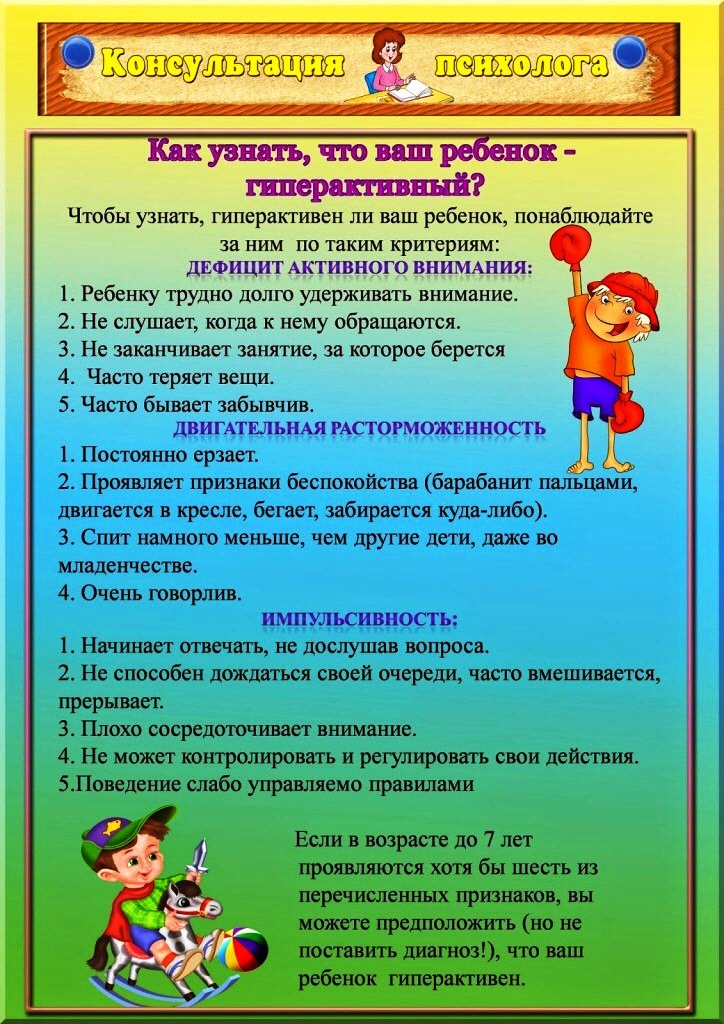 - 2 -Странички психолога                      Родителям на заметку                    № 8 апрель 2019 года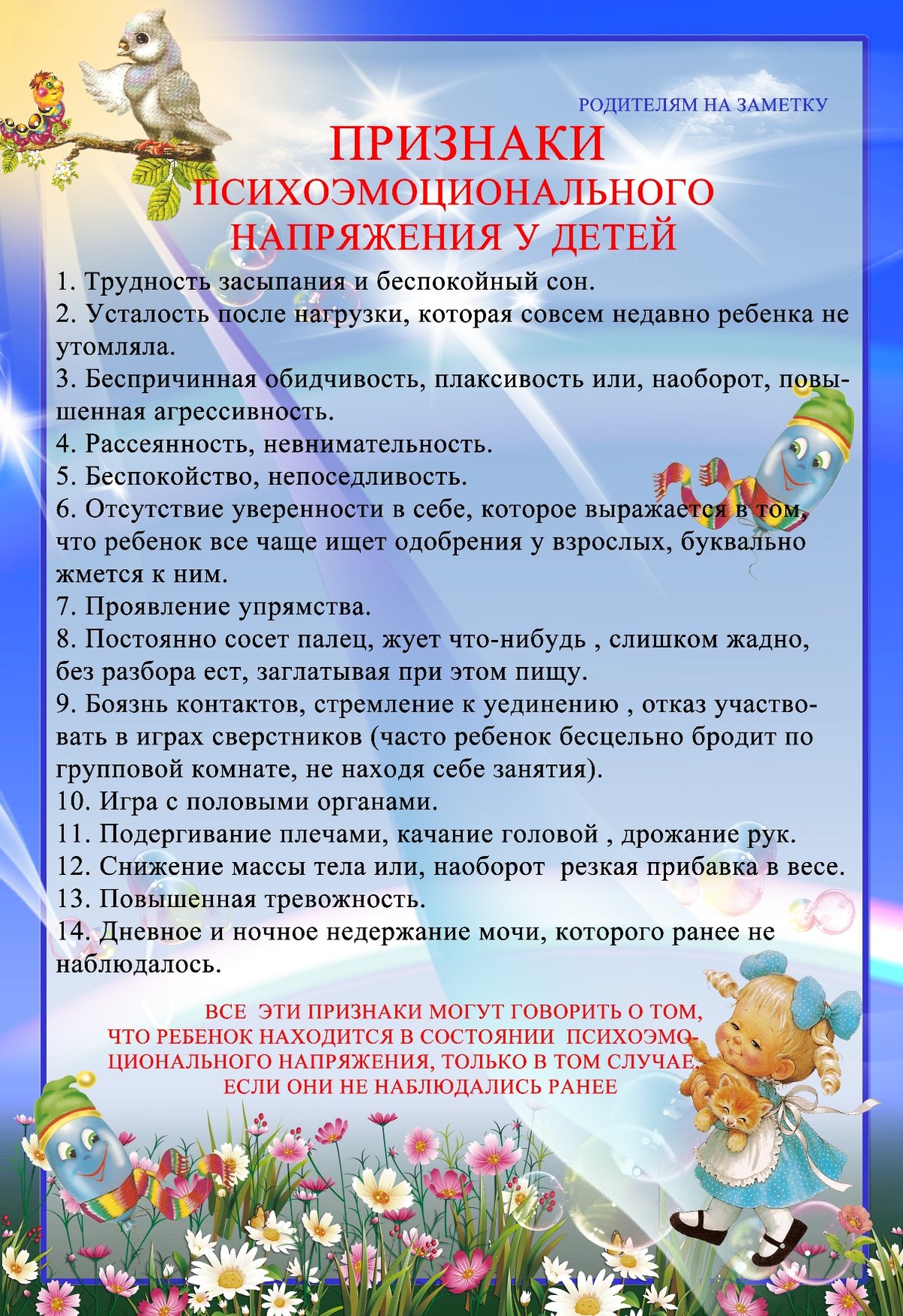 -    3    -Странички психолога                 «Развиваемся, играя»             № 8 апрель  2019 годаПомоги щенку найти шесть животных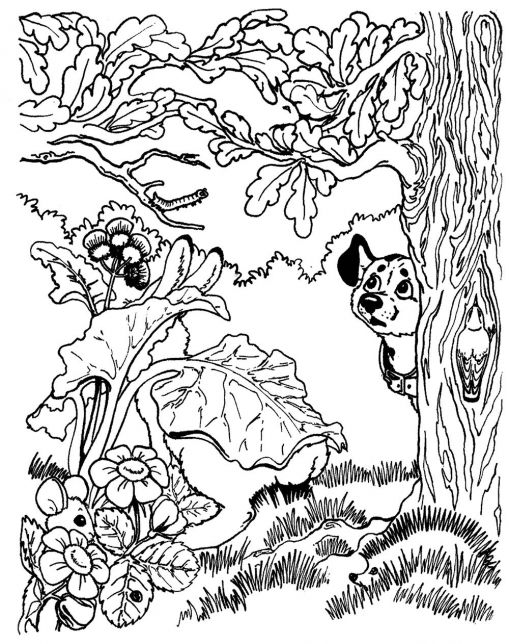 - 4 -